19 октября подведены итоги районного конкурса« ЗАГС в моей жизни».Диплом победителя получила воспитатель Борисовского детского сада Шишмарева Светлана Александровна ,которая  из-за болезни не могла присутствовать на вручении.( Рощина Н.П. вручила диплом главе Борисовского поселения Григорьевой  Н.В.)
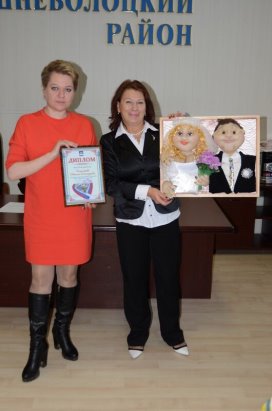 